                                 Prayer Targets                                                                                     For Weekly Corporate Prayer Gideon Warriors | 2020| War Room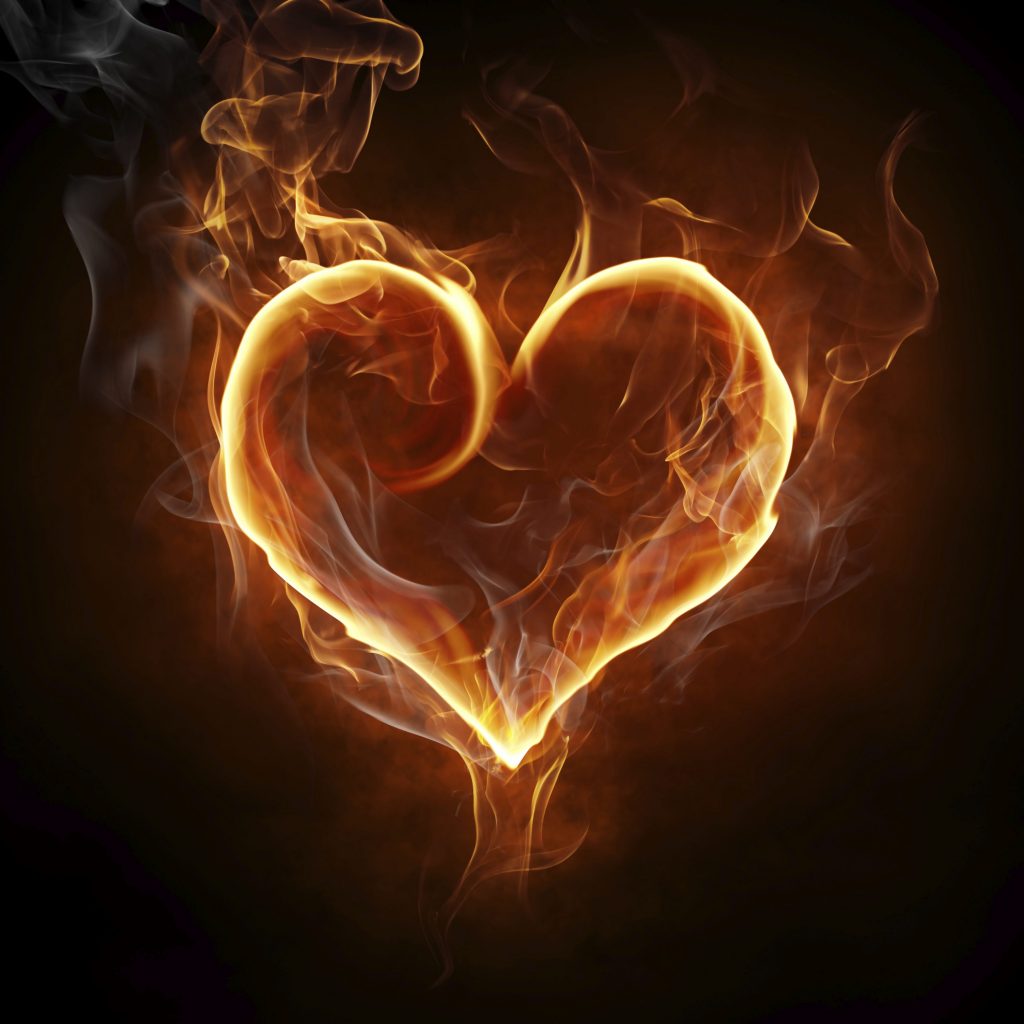 Monday MONDAY Prayer Target:*Protection from censorship and harassment over Ministry Hosts, Employees / Volunteers, Guests, and Outreaches for:  -Perry Stone with “OCI”  -David Heavener with “The Last Evangelist”  -Larry Ragland with “Solid Rock Church”*Worldwide prayer warriors and intercessors  -deliverance; healing; spiritual warfare*Military servicemen and their families^Monday FIREWALL:- Declare Jesus as the eternal King and Lord of the USA according to Psalm 24.- Pray for America to continue to stand with Israel and pray for the peace of Jerusalem according to Psalm 122:6.- In Jesus’ name, I decree that the USA is turning to God, embracing the truth of His Word and lawfulness, and respecting authority.- In Jesus’ name, I decree that the active, holy, and powerful conviction of the Holy Spirit is visiting every individual in the USA, drawing souls into true encounters with Christ.**Fruitfulness in the Body: Self Control and Wisdom  -” Blessed are the peacemakers, for they will be called children of God”--wisdom  -Bless the Body of Christ with a seat at Your throne, for those who overcome  -Holy Spirit, make us a city that doesn’t compromise faith, hope or trust in Christ’s Kingdom“Thy Kingdom come, Thy will be done, in Earth as it is in Heaven!  Jesus Christ is Lord over my nation!”